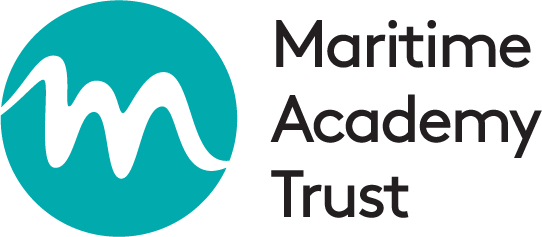 Millennium Primary School Job DescriptionTeaching/Classroom Assistant Grade: Scale 3Reporting to: HeadteacherPurpose of the JobTo provide practical assistance to the Headteacher in Millennium Primary Schoolin catering for the personal welfare and education needs of pupils. As far aspossible to ensure a safe working environment for staff and pupils. To contributeto facilitating pupil access to the education system, promoting inclusion,assessing and supporting achievement and monitoring progress towards serviceobjectives. Supporting pupils on the special educational needs register asrequired.Main duties1 To provide personal care and assistance for pupils who require suchsupport. This may include assisting with oral and personal hygieneincluding changing nappies/pads and facilitating incontinenceprogrammes, feeding or assisting with feeding the pupil safely andhygienically, and supporting the pupil during break and lunch times asappropriate.2 To work with a statemented child when required to ensure their individualneeds are met.3 To prepare, and assist in the preparation, of the classroom, resources,equipment and computers for use by pupils.4 Assisting the teacher to supervise and support pupils’ individual educationplans, both indoors and outdoors. Assisting with work programmes andwritten observations and records on individual’s progress. To take part inschool activities and events as required.5 To work with individuals and small groups on specific activities under theguidance of the Teacher and/or other lead person.6 To motivate and support pupil(s) to remain on task and complete work in afocused way.7 Accompanying and supporting pupil(s) on outings from school asnecessary.8 To pass on information about pupils personal and educational needs toparents, the Class Teacher and other staff as appropriate. To contribute toteam meetings and review meetings.9 To support the pupils in physical activities (PE, Drama etc.) as required10 To undertake training and attend INSET days in accordance to contractualrequirements. To contribute to whole school policies.11 Attending to minor accidents at school, where appropriate training hasbeen given, and supervising unwell children at the direction of the HeadTeacher.12 To maintain the health and safety of pupils and colleagues in the school byassisting in maintaining a clean and tidy environment and reporting anyhazards that cannot be dealt with to your line manager.13 To support the Trust’s Equal Opportunities and SafeguardingPolicies14 Assisting with any other duties of a similar level of responsibility asrequired by the Head Teacher.Millennium Primary School50 John Harrison Way, London SE10 0BGTel: 020 8858 0394Person SpecificationTeaching/Classroom Assistant Qualifications, training and experience NVQ Level 2 or equivalent in relevant subjectOrDemonstrable experience of working with or caring for children with special           needs.ANDKnowledge of ASD or speech and language or emotional and behavioural           difficulties.Professional knowledge, skills and abilitiesKnowledge of National Curriculum and other learning initiatives and           strategies.Abililty to work within a team.Ability to carry out teacher directed tasks and pupil programmes.Good communication skills and ability to be flexible.Ability to work in liaison with parents and a variety of professionals.Willingness to participate in training and development, especially in the           area of SEN.Experience of using ICT to support learning.A good understanding of safeguarding, data protection and confidentiality.Ability to help with classroom resources and records.